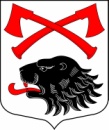 РОССИЙСКАЯ ФЕДЕРАЦИЯАДМИНИСТРАЦИЯ МУНИЦИПАЛЬНОГО ОБРАЗОВАНИЯКУСИНСКОЕ СЕЛЬСКОЕ ПОСЕЛЕНИЕКИРИШСКОГО МУНИЦИПАЛЬНОГО РАЙОНА ЛЕНИНГРАДСКОЙ ОБЛАСТИПОСТАНОВЛЕНИЕВ соответствии с Федеральным законом от 06.10.2003 года  № 131-ФЗ «Об общих принципах организации местного самоуправления в РФ»  Администрация Кусинского сельского поселения  ПОСТАНОВЛЯЕТ:1. Признать утратившим силу постановление администрации муниципального образования Кусинское сельское поселение Киришского муниципального района Ленинградской области от 11.06.2013 №55 «Об утверждении Порядка уточнения учетных записей в части изменения кодов бюджетной классификации Российской Федерации по произведенным кассовым выплатам из бюджета муниципального образования Кусинское сельское поселение Киришского муниципального района Ленинградской области» с 01 января 2018 года.2. Контроль за исполнением настоящего постановления возложить на Сальникову Нину Николаевну – ведущего специалиста (главного бухгалтера).3. Настоящее постановление вступает в силу со дня его подписания.Глава администрации				                                                     О. Н. МарковаРазослано: в дело-3, бухгалтерия, Комитет финансов Киришского муниципального района26 декабря 2017 года   № 226О признании утратившим силу